АВТОНОМНЫЙ БЛОК ПИТАНИЯ насолнечной панелиVIGUARD-SOLAR 100-12/10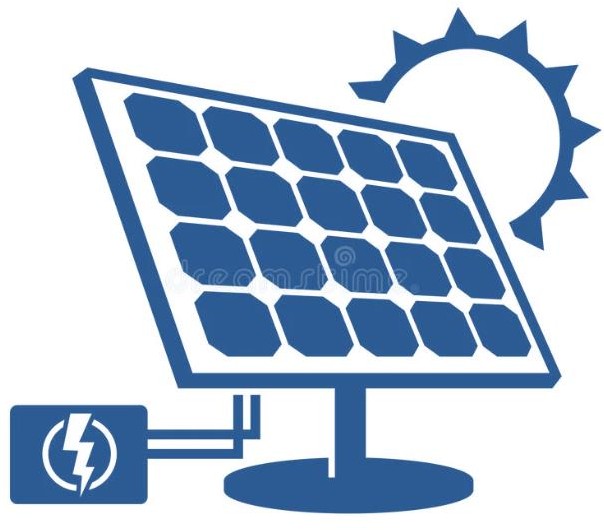 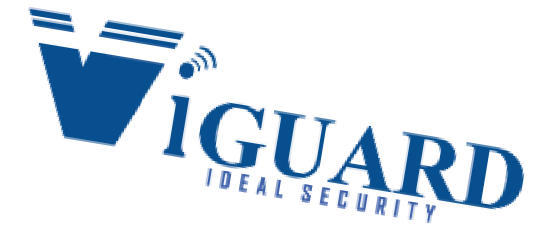 EACРУКОВОДСТВО ПО ЭКСПЛУАТАЦИИТЕХНИЧЕСКИЕ ХАРАКТЕРИСТИКИКОМПЛЕКТ ПОСТАВКИУстановка на объектеКомплект устанавливается на опоры диаметром до 240 мм.Крепление на опоры осуществляется с помощью шпилек М8х300. Комплект состоит из трех сборных частей:Узел основания,Узел крепления панели,Щиток с электроникой.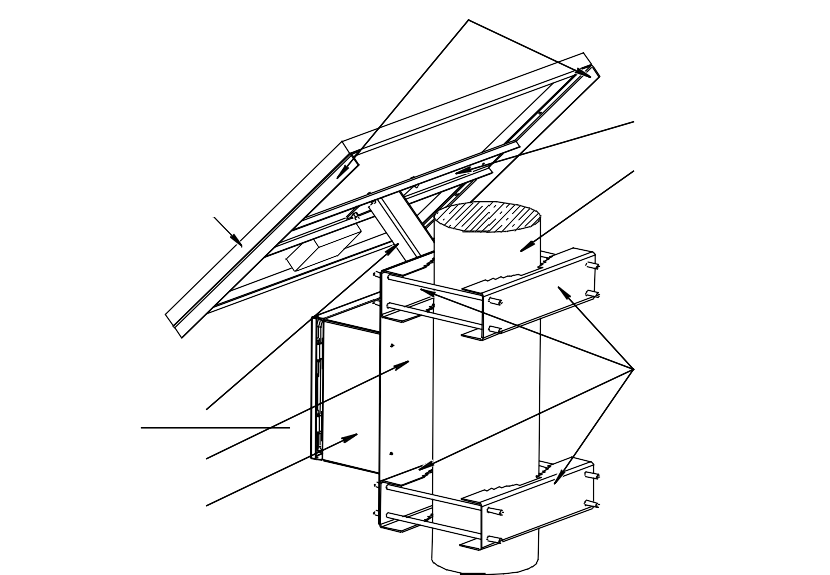 Устройство комплекта.Последовательность установкиПодготовка к установке: а) Распакуйте комплект.б) Соедините упорную пластину панели с направляющей. Необходимый крепеж – 4 болта М6, 4 шайбы 6, 4 шайбы Гровера 6 и 4 гайки М6.в) Установите уголки крепления панели на упорную пластину панели Необходимый крепеж – 4 болта М6, 4 шайбы 6, 4 шайбы Гровера 6 и 4 гайки М6.г) Установите солнечную панель на уголки крепления панели.Необходимый крепеж – 4 болта М6, 4 шайбы 6, 4 шайбы Гровера 6 и 4 гайки М6.Закрепите узел основания на опоре с помощью четырех упоров, закрепив его таким образом, чтобы в горизонтальной плоскости панель была направлена строго на юг. Необходимый крепеж – 8 шпилек М8х300, 16 шайб 8, 16 шайб Гровера 8 и 16 гаек М8.Установите щиток с электроникой на основание. Необходимый крепеж – 4 болта М6, 4 шайбы 6, 4 шайбы Гровера 6 и 4 гайки М6.Соедините устройства согласно схеме: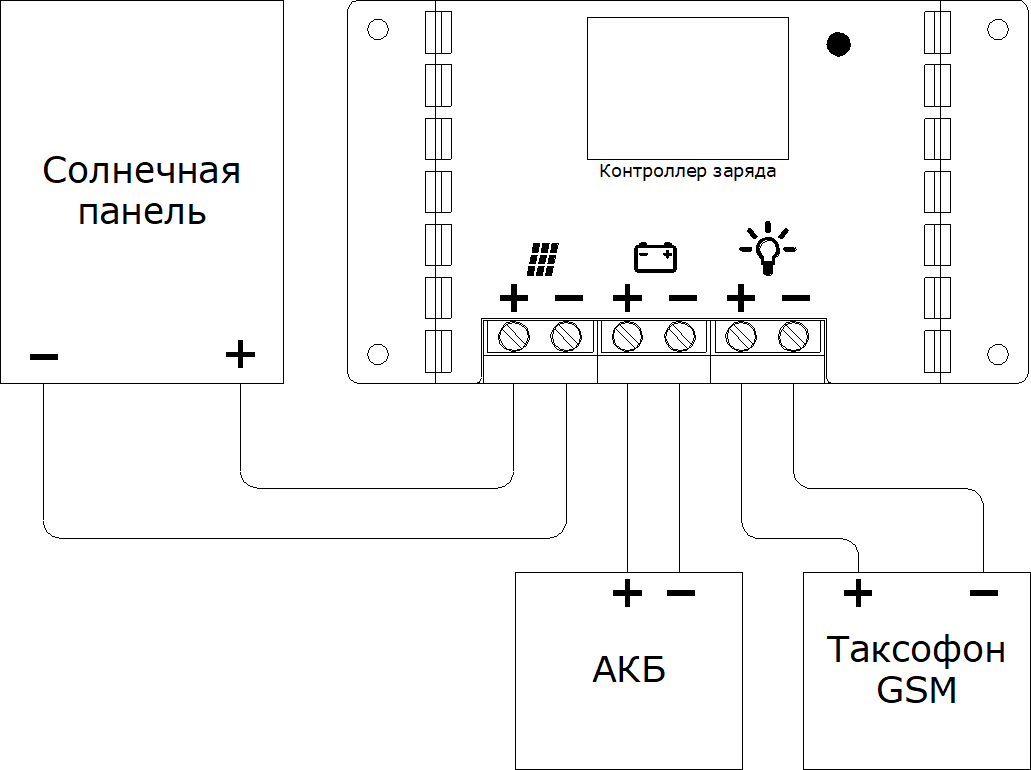 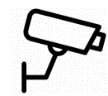 ВАЖНО: В первую очередь к контроллеру подключить заряженную АКБ и только потом подключать солнечную панель и нагрузку.Примечание: Перед подключением солнечной панели необходимо удалить разъемы MC4 с концов проводов «+» и «-», после чегозачистить изоляцию на 10-15 мм. Провода необходимо проложить через специальные гермовводы на корпусе щитка.КОНТРОЛЛЕР ЗАРЯДАСолнечная панель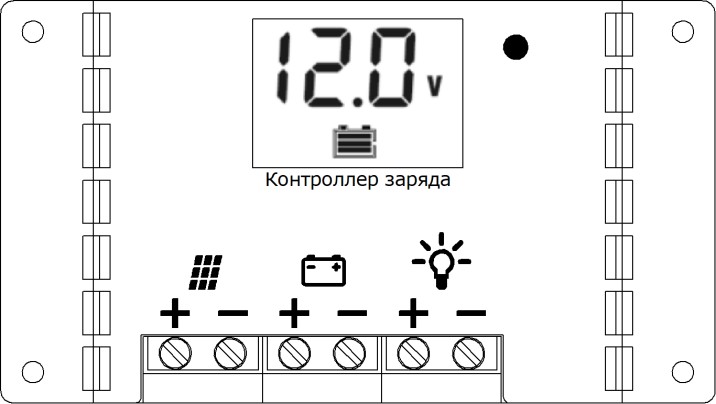 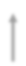 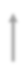 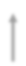 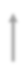 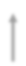 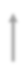 АКБ	Выход 12 ВСИСТЕМА ЗАЩИТЫКонтроллер имеет защиту:В цепи солнечной панели – от короткого замыкания и неправильного подключения;В цепи нагрузки – от перегрева, перегрузки и короткого замыкания. В случае перегрузки и короткого замыкания в цепи:Автоматическое восстановление работы контроллера после срабатывания защиты: 5 сек. после первого срабатывания; 10 сек. после второго срабатывания; 25 сек. после третьего срабатывания; 30 сек. после четвертого срабатывания; После пятого срабатывания необходимо ручное включение контроллера или восстановление произойдет автоматически на следующий день.РЕЖИМЫ РАБОТЫДля входа в меню настроек режима нагрузки необходимо осуществить длительное нажатие на кнопку в любом режиме отображения, значение на экране начнет мигать. Короткими нажатиями на кнопку установите режим работы №17. Для сохранения выбранных настроек и выхода из меню осуществите повторное длительное нажатие или подождите 10 секунд для автоматического сохранения и выхода из меню.Режим №17: Нормально включенный. Напряжение на нагрузку подается постоянно.Также, контроллер имеет возможность работы в дополнительных режимах:Режим №00: Контроль освещенности. Когда пропадает прямой солнечный свет, и интенсивность света падает ниже порогового значения, контроллер после минутной задержки (устанавливается) включает работу нагрузки. Когда появляется солнечный свет, и его интенсивность превышает пороговое значение, контроллерпосле минутной задержки отключает работу нагрузки.Режимы №01-14: Контроль освещенности + контроль времени. Включение нагрузки происходит аналогично режиму «Контроль освещенности». Работа нагрузки отключается автоматически после установленного временного периода (устанавливается от 1 до 14 часов). Режим №15: Ручной режим. В этом режиме пользователь самостоятельно включает и отключает нагрузку путем нажатия кнопки. Время суток не имеет значения.Режим №16: Режим отладки. В случае наличия светового сигнала и напряжения на солнечных модулях 6В нагрузка будет отключена. В случае отсутствия светового сигнала и напряжения на модулях 5В нагрузка будет включена. Данный режим позволяет быстро проверить корректность установки системы и осуществить поиск неисправностей.ИНДИКАЦИЯМЕНЮ ЖК ЭКРАНА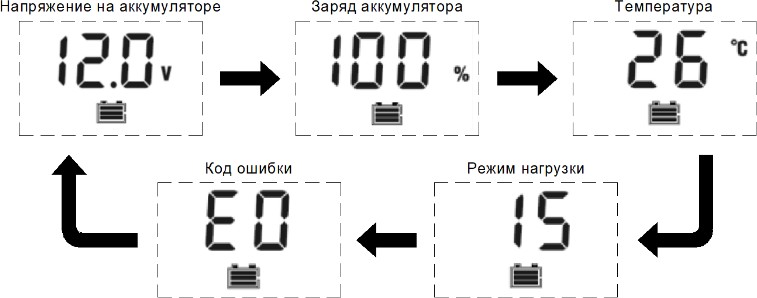 Циклически отображаемые на экране параметры Переключение происходит с интервалом 3 секундыКОДЫ ОШИБОКМЕРЫ БЕЗОПАСНОСТИПри установке и эксплуатации изделия необходимо руководствоваться действующими нормативными документами, регламентирующими требования по охране труда и правила безопасности при эксплуатации электроустановок.Установку, демонтаж и ремонт изделия производить при отключенном питании.ГАРАНТИЙНЫЕ ОБЯЗАТЕЛЬСТВАСрок гарантии устанавливается 36 месяцев со дня продажи. Если дата продажи не указана, срок гарантии исчисляется с момента (даты) выпуска.Срок службы — 10 лет.Предприятие-изготовитель гарантирует соответствие заявленным параметрам при соблюдении потребителем условий эксплуатации.Предприятие-изготовитель не несет ответственность и не возмещает ущерб за дефекты, возникшие по вине потребителя при несоблюдении правил эксплуатации и монтажа.При наличии внешних повреждений корпуса и следов вмешательства в конструкцию гарантийное обслуживание не производится.Гарантийное обслуживание производится предприятием-изготовителем.ВНИМАНИЕ!Не допускается наличие в воздухе токопроводящей пыли и паров агрессивныхСВИДЕТЕЛЬСТВО О ПРИЕМКЕИзделие соответствует требованиям конструкторской документации, технических регламентов и признан годным к эксплуатации.Штамп службыконтроля качестваОТМЕТКИ ПРОДАВЦАПродавец:Дата продажи:«	»	20      г.	М.ПОТМЕТКИ О ВВОДЕ В ЭКСПЛУАТАЦИЮМонтажная организация:Дата ввода в эксплуатацию:«	»	20      г.	М.ППроизведено по заказу© VIGUARD г. Москва, Волоколамское шоссе, д. 116, стр. 4, офис 517. Тел.: 8 (800) 100-21-32, E-mail: info@keno-cctv.ru www.fox-cctv.ruПроизведено по заказу© VIGUARD г. Москва, Волоколамское шоссе, д. 116, стр. 4, офис 517. Тел.: 8 (800) 100-21-32, E-mail: info@keno-cctv.ru www.fox-cctv.ruНазвание параметраЗначение параметраМощность солнечной панели, Вт100Напряжение выхода, В12Ток выхода максимальный, А10Емкость АКБ, Ач (зависит от требуемого времени резерва)7, 9, 12, 17Количество АКБ, шт1Ток заряда максимальный, А2,7Угол установки солнечной панели, град45Степень защиты оболочки по ГОСТ 14254-2015IP54Габаритные размеры (ШхГхВ), мм, не более670 х 580 х 720Масса нетто (брутто), кг, не более20 (22)Солнечная панель 100 Вт1 шт.Щит с монтажной панелью ЩМПг-25х30х15 IP541 шт.Контроллер заряда1 шт.Перемычка АКБ комплект1 шт.Комплект крепежа1 шт.Руководство по эксплуатации1 экз.ИндикаторСостояниеЗначение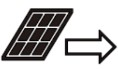 СветитсяДневное время или зарядНе светитсяНочь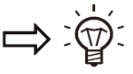 СветитсяНагрузка включенаНе светитсяНагрузка выключенаБыстрое миганиеКороткое замыкание в нагрузке или перегрузка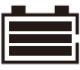 СветитсяНормальное состояние аккумулятораМигает контурАккумулятор разряженМигают три деленияПерезарядE0Нет ошибокE1Аккумулятор сильно разряженE2Превышение напряжения на аккумулятореE4Короткое замыкание в цепи нагрузкиE5ПерегрузкаE6Перегрев контроллера